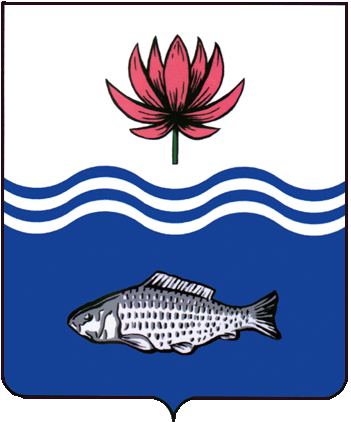 АДМИНИСТРАЦИЯ МО "ВОЛОДАРСКИЙ РАЙОН"АСТРАХАНСКОЙ ОБЛАСТИПОСТАНОВЛЕНИЕОб изменении вида разрешенногоиспользования земельного участкас кадастровым номером 30:02:130101:1289Рассмотрев обращение ГКУ АО «Астраханьавтодор», в соответствии со ст. 7 Земельного кодекса РФ, Приказом Росреестра от 10.11.2020 N П/0412 "Об утверждении классификатора видов разрешенного использования земельных участков", руководствуясь правилами землепользования и застройки МО «Мултановский сельсовет», администрация МО «Володарский район»ПОСТАНОВЛЯЕТ:1.	Установить для земельного участка из категории земель населенных пунктов с кадастровым номером 30:02:130101:1289, расположенного по адресу: Астраханская область, Володарский район,                         с. Мултаново, ул. Касима Супугалиева, 10, код стройки 1314-2022/30, вид разрешенного использования: «Земельные участки (территории) общего пользования (размещение автомобильных дорог)».2.	Отделу земельных отношений администрации МО «Володарский район» направить данное постановление в филиал ФГБУ «ФКП Росреестра» по Астраханской области для внесения соответствующих изменений в сведения о земельном участке, содержащиеся в государственном кадастре недвижимости.3.	Контроль за исполнением настоящего постановления оставляю за собой.И.о. заместителя главыпо оперативной работе					              Р.Т. Мухамбетов           от 16.03.2022 г.N  338